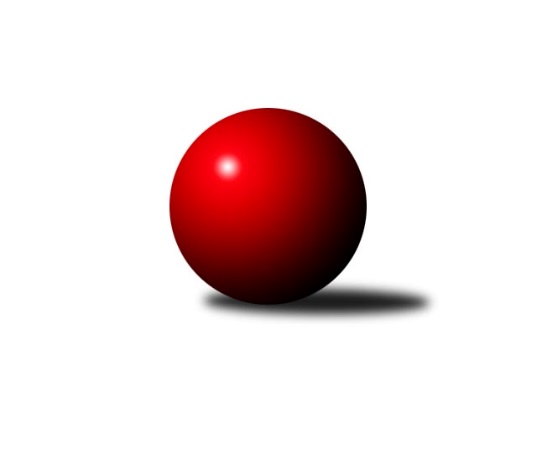 Č.4Ročník 2018/2019	14.10.2018Nejlepšího výkonu v tomto kole: 3277 dosáhlo družstvo: TJ Centropen Dačice DDivize jih 2018/2019Výsledky 4. kolaSouhrnný přehled výsledků:TJ Sokol Častrov 	- TJ Sokol Chotoviny 	1:7	2421:2487	9.0:15.0	12.10.TJ Jiskra Nová Bystřice	- TJ Centropen Dačice D	3:5	3136:3277	11.5:12.5	12.10.KK Lokomotiva Tábor	- TJ Slovan Jindřichův Hradec 	5:3	3018:2835	16.0:8.0	12.10.TJ Sokol Nové Hrady 	- TJ BOPO Třebíč	5:3	3144:3081	13.0:11.0	12.10.KK PSJ Jihlava B	- TJ Nová Včelnice 	6:2	3247:3179	13.5:10.5	13.10.TJ Sokol Soběnov 	- TJ Spartak Pelhřimov A		dohrávka		8.12.TJ Spartak Pelhřimov A	- TJ Jiskra Nová Bystřice	6:2	3123:3108	13.5:10.5	5.10.Tabulka družstev:	1.	TJ Sokol Chotoviny	4	3	0	1	20.0 : 12.0 	55.0 : 41.0 	 2515	6	2.	TJ Centropen Dačice D	3	2	1	0	15.5 : 8.5 	37.5 : 34.5 	 3254	5	3.	TJ Spartak Pelhřimov A	3	2	0	1	14.0 : 10.0 	39.0 : 33.0 	 3120	4	4.	TJ Sokol Soběnov	3	2	0	1	13.0 : 11.0 	34.0 : 38.0 	 2480	4	5.	TJ Nová Včelnice	3	2	0	1	12.0 : 12.0 	35.0 : 37.0 	 2925	4	6.	TJ Slovan Jindřichův Hradec	4	2	0	2	20.0 : 12.0 	52.5 : 43.5 	 2801	4	7.	KK PSJ Jihlava B	4	2	0	2	15.5 : 16.5 	49.0 : 47.0 	 3239	4	8.	KK Lokomotiva Tábor	4	2	0	2	15.0 : 17.0 	47.0 : 49.0 	 2698	4	9.	TJ BOPO Třebíč	3	1	1	1	13.0 : 11.0 	37.0 : 35.0 	 3187	3	10.	TJ Sokol Nové Hrady	3	1	0	2	7.0 : 17.0 	25.5 : 46.5 	 2711	2	11.	TJ Jiskra Nová Bystřice	4	1	0	3	15.0 : 17.0 	50.5 : 45.5 	 2927	2	12.	TJ Sokol Častrov	4	0	0	4	8.0 : 24.0 	42.0 : 54.0 	 2700	0Podrobné výsledky kola:	 TJ Sokol Častrov 	2421	1:7	2487	TJ Sokol Chotoviny 	Martin Marek	147 	 60 	 134 	59	400 	 2:2 	 420 	 142	78 	 147	53	Petr Křemen	Lukáš Čekal	136 	 80 	 141 	79	436 	 2.5:1.5 	 416 	 148	57 	 141	70	Libor Hrstka	Jaroslav Kolář	140 	 63 	 133 	68	404 	 2:2 	 406 	 158	53 	 134	61	David Bartoň	Jiří Havlíček	137 	 51 	 148 	62	398 	 1.5:2.5 	 424 	 134	79 	 149	62	Zbyněk Hein	Michal Votruba	142 	 54 	 149 	44	389 	 1:3 	 411 	 143	72 	 138	58	Jan Fořter	Petr Němec	141 	 54 	 137 	62	394 	 0:4 	 410 	 142	63 	 142	63	Jan Bartoňrozhodčí: Jiří HavlíčekNejlepší výkon utkání: 436 - Lukáš Čekal	 TJ Jiskra Nová Bystřice	3136	3:5	3277	TJ Centropen Dačice D	Martin Pýcha	126 	 129 	 117 	112	484 	 0:4 	 621 	 168	148 	 154	151	Petr Vojtíšek	Jan Baudyš	115 	 138 	 124 	118	495 	 3.5:0.5 	 465 	 92	138 	 120	115	Stanislav Dvořák	Marek Chvátal	113 	 128 	 139 	146	526 	 3:1 	 506 	 121	122 	 134	129	Miroslav Kolář	Jaroslav Běhoun	125 	 160 	 141 	135	561 	 2:2 	 553 	 138	137 	 135	143	Miloš Křížek	Martin Filakovský	140 	 150 	 122 	136	548 	 1:3 	 576 	 162	127 	 141	146	Zdeněk Pospíchal	Martin Vrecko	144 	 115 	 132 	131	522 	 2:2 	 556 	 126	141 	 160	129	Pavlína Markovározhodčí: Chvátal MarekNejlepší výkon utkání: 621 - Petr Vojtíšek	 KK Lokomotiva Tábor	3018	5:3	2835	TJ Slovan Jindřichův Hradec 	Marcel Pouznar	131 	 122 	 129 	137	519 	 2:2 	 531 	 134	142 	 127	128	Pavel Picka	Pavel Kořínek	126 	 108 	 131 	114	479 	 2:2 	 504 	 125	127 	 139	113	Jan Cukr	Vladimír Kučera	134 	 140 	 140 	141	555 	 4:0 	 466 	 113	126 	 111	116	Martin Novák	Petra Hodoušková	116 	 117 	 112 	132	477 	 2:2 	 480 	 139	127 	 103	111	Vladimír Štipl	Zdeněk Zeman	132 	 130 	 125 	125	512 	 4:0 	 401 	 88	110 	 107	96	Josef Holický	Petr Klimek	108 	 113 	 125 	130	476 	 2:2 	 453 	 117	120 	 99	117	Jaroslav Oplrozhodčí: Zeman ZdeněkNejlepší výkon utkání: 555 - Vladimír Kučera	 TJ Sokol Nové Hrady 	3144	5:3	3081	TJ BOPO Třebíč	Stanislava Hladká	137 	 134 	 127 	134	532 	 4:0 	 492 	 126	129 	 116	121	Daniel Malý	Jiří Jelínek	133 	 125 	 131 	135	524 	 3:1 	 491 	 104	119 	 128	140	Miroslav Mátl	Michal Kanděra	118 	 105 	 147 	129	499 	 2:2 	 506 	 137	126 	 126	117	Pavel Šplíchal st.	Tereza Kříhová	136 	 112 	 148 	129	525 	 2:2 	 495 	 106	138 	 119	132	Filip Šupčík	Milan Bedri	144 	 120 	 138 	126	528 	 1:3 	 521 	 121	125 	 141	134	Pavel Šplíchal	Jiří Konárek	128 	 144 	 114 	150	536 	 1:3 	 576 	 139	133 	 139	165	Bohumil Drápelarozhodčí: Kříhová TerezaNejlepší výkon utkání: 576 - Bohumil Drápela	 KK PSJ Jihlava B	3247	6:2	3179	TJ Nová Včelnice 	Zdeněk Švehlík *1	120 	 117 	 128 	151	516 	 2:2 	 522 	 124	144 	 118	136	Kamil Pivko	Miroslav Pleskal	121 	 150 	 128 	134	533 	 3:1 	 495 	 104	136 	 120	135	Stanislav Neugebauer	Ondřej Matula	154 	 155 	 146 	145	600 	 3:1 	 565 	 144	131 	 159	131	Pavel Domin	Jiří Partl	144 	 144 	 114 	153	555 	 3.5:0.5 	 481 	 112	120 	 114	135	Jiří Slovák	Jiří Macko	112 	 124 	 119 	142	497 	 0:4 	 577 	 158	142 	 129	148	Martin Tyšer	Jakub Čopák	125 	 130 	 137 	154	546 	 2:2 	 539 	 128	151 	 132	128	Tibor Pivkorozhodčí: vedoucí družstevstřídání: *1 od 61. hodu Vladimír DvořákNejlepší výkon utkání: 600 - Ondřej Matula	 TJ Spartak Pelhřimov A	3123	6:2	3108	TJ Jiskra Nová Bystřice	Tomáš Rysl	126 	 130 	 120 	150	526 	 1:3 	 560 	 135	152 	 134	139	Martin Filakovský	Jan Janů	116 	 146 	 134 	142	538 	 2:2 	 536 	 127	134 	 136	139	Martin Vrecko	Jan Škrampal	143 	 128 	 127 	126	524 	 3:1 	 473 	 150	106 	 114	103	Jan Baudyš	Lucie Smrčková *1	121 	 113 	 137 	148	519 	 2.5:1.5 	 528 	 120	128 	 132	148	Martin Pýcha	Radek David	126 	 132 	 130 	112	500 	 2:2 	 507 	 144	117 	 113	133	Marek Chvátal	Ota Schindler	155 	 136 	 120 	105	516 	 3:1 	 504 	 135	124 	 118	127	Jaroslav Běhounrozhodčí: Fridrichovský Zdeněkstřídání: *1 od 51. hodu Jan VintrNejlepší výkon utkání: 560 - Martin FilakovskýPořadí jednotlivců:	jméno hráče	družstvo	celkem	plné	dorážka	chyby	poměr kuž.	Maximum	1.	Petr Vojtíšek 	TJ Centropen Dačice D	579.67	380.0	199.7	3.3	3/3	(621)	2.	Jiří Ouhel 	KK PSJ Jihlava B	570.67	392.0	178.7	3.3	3/3	(586)	3.	Zdeněk Pospíchal 	TJ Centropen Dačice D	565.67	367.7	198.0	2.0	3/3	(576)	4.	Pavel Domin 	TJ Nová Včelnice 	563.60	377.1	186.5	3.4	2/2	(580.8)	5.	Bohumil Drápela 	TJ BOPO Třebíč	561.33	377.7	183.7	2.3	3/3	(576)	6.	Ondřej Matula 	KK PSJ Jihlava B	556.33	353.7	202.7	1.0	3/3	(600)	7.	Tibor Pivko 	TJ Nová Včelnice 	554.50	373.2	181.3	2.2	2/2	(588)	8.	Martin Tyšer 	TJ Nová Včelnice 	553.10	370.0	183.1	4.3	2/2	(577)	9.	Jiří Partl 	KK PSJ Jihlava B	548.17	364.2	184.0	4.2	3/3	(555)	10.	Lukáš Čekal 	TJ Sokol Častrov 	547.73	355.5	192.3	3.4	3/3	(568)	11.	Martin Filakovský 	TJ Jiskra Nová Bystřice	545.67	359.5	186.2	2.6	3/3	(574)	12.	Martin Vrecko 	TJ Jiskra Nová Bystřice	544.90	356.9	188.0	5.4	3/3	(565.2)	13.	Jan Škrampal 	TJ Spartak Pelhřimov A	543.50	373.3	170.3	3.0	2/2	(582)	14.	Michaela Kopečná 	TJ Centropen Dačice D	541.50	361.5	180.0	6.5	2/3	(542)	15.	Vladimír Kučera 	KK Lokomotiva Tábor	540.70	364.9	175.9	4.0	2/3	(555)	16.	Miloš Křížek 	TJ Centropen Dačice D	540.00	372.7	167.3	8.0	3/3	(553)	17.	Jiří Macko 	KK PSJ Jihlava B	537.75	349.3	188.5	5.3	2/3	(568)	18.	Lucie Smrčková 	TJ Spartak Pelhřimov A	536.00	356.0	180.0	4.0	2/2	(544)	19.	Jaroslav Prommer 	TJ Sokol Soběnov 	534.60	370.8	163.8	6.6	2/3	(566.4)	20.	Jaroslav Běhoun 	TJ Jiskra Nová Bystřice	532.50	354.5	178.0	3.0	2/3	(561)	21.	Filip Šupčík 	TJ BOPO Třebíč	531.33	368.3	163.0	7.3	3/3	(550)	22.	Kamil Pivko 	TJ Nová Včelnice 	531.30	361.1	170.2	8.4	2/2	(558)	23.	Jan Janů 	TJ Spartak Pelhřimov A	529.00	346.5	182.5	5.0	2/2	(538)	24.	Pavel Picka 	TJ Slovan Jindřichův Hradec 	527.47	360.1	167.3	8.3	3/3	(533)	25.	Miroslav Kolář 	TJ Centropen Dačice D	527.00	355.7	171.3	7.3	3/3	(561)	26.	Pavel Šplíchal 	TJ BOPO Třebíč	525.00	345.0	180.0	4.0	3/3	(551)	27.	Zdeněk Švehlík 	KK PSJ Jihlava B	524.33	357.3	167.0	6.7	3/3	(548)	28.	Marcel Pouznar 	KK Lokomotiva Tábor	524.13	360.1	164.1	6.6	3/3	(552)	29.	Pavel Šplíchal  st.	TJ BOPO Třebíč	521.33	350.0	171.3	6.3	3/3	(534)	30.	Zdeněk Zeman 	KK Lokomotiva Tábor	520.90	351.5	169.4	4.2	3/3	(530.4)	31.	Jan Cukr 	TJ Slovan Jindřichův Hradec 	518.27	353.5	164.7	6.5	3/3	(530.4)	32.	Miroslav Mátl 	TJ BOPO Třebíč	518.00	358.0	160.0	3.3	3/3	(539)	33.	Pavel Kořínek 	KK Lokomotiva Tábor	516.03	352.7	163.3	6.9	3/3	(537.6)	34.	Tomáš Rysl 	TJ Spartak Pelhřimov A	515.25	346.0	169.3	5.3	2/2	(527)	35.	Marek Chvátal 	TJ Jiskra Nová Bystřice	513.53	346.7	166.8	4.5	3/3	(526)	36.	Jan Bartoň 	TJ Sokol Chotoviny 	512.00	354.2	157.8	6.0	3/3	(550.8)	37.	Luboš Bervida 	TJ Sokol Chotoviny 	511.80	348.3	163.5	5.7	2/3	(554.4)	38.	Jaroslav Kolář 	TJ Sokol Častrov 	511.40	356.8	154.6	7.7	3/3	(561.6)	39.	Jaroslava Kulhanová 	TJ Sokol Soběnov 	510.60	334.2	176.4	6.6	2/3	(520.8)	40.	Libor Hrstka 	TJ Sokol Chotoviny 	507.20	354.8	152.4	5.0	3/3	(544.8)	41.	Petr Němec 	TJ Sokol Častrov 	506.47	351.0	155.5	6.1	3/3	(527)	42.	Daniel Malý 	TJ BOPO Třebíč	506.00	349.5	156.5	8.0	2/3	(520)	43.	Zbyněk Hein 	TJ Sokol Chotoviny 	505.60	348.4	157.2	4.4	3/3	(523.2)	44.	Vladimír Štipl 	TJ Slovan Jindřichův Hradec 	505.53	356.0	149.5	10.2	3/3	(577.2)	45.	Ota Schindler 	TJ Spartak Pelhřimov A	503.00	344.0	159.0	4.5	2/2	(528)	46.	Miroslav Němec 	TJ Sokol Častrov 	502.40	352.5	149.9	8.3	3/3	(507.6)	47.	Jiří Jelínek 	TJ Sokol Nové Hrady 	501.75	351.1	150.7	7.2	2/2	(535)	48.	Jiří Slovák 	TJ Nová Včelnice 	501.50	348.7	152.8	10.2	2/2	(525.6)	49.	David Bartoň 	TJ Sokol Chotoviny 	501.00	350.4	150.6	5.6	3/3	(540)	50.	David Němec 	TJ Sokol Častrov 	499.80	357.6	142.2	8.4	2/3	(511.2)	51.	Jaroslav Opl 	TJ Slovan Jindřichův Hradec 	496.80	350.8	146.0	8.7	2/3	(565.2)	52.	Stanislav Dvořák 	TJ Centropen Dačice D	495.67	342.7	153.0	8.7	3/3	(517)	53.	Martin Pýcha 	TJ Jiskra Nová Bystřice	494.20	356.2	138.0	12.9	3/3	(528)	54.	Milan Bedri 	TJ Sokol Nové Hrady 	493.40	332.6	160.9	7.2	2/2	(528)	55.	Milan Šedivý  st.	TJ Sokol Soběnov 	492.40	326.8	165.6	5.6	3/3	(526.8)	56.	Tereza Kříhová 	TJ Sokol Nové Hrady 	491.90	346.8	145.2	8.0	2/2	(525)	57.	Michal Kanděra 	TJ Sokol Nové Hrady 	491.80	340.3	151.5	5.6	2/2	(513)	58.	Stanislava Hladká 	TJ Sokol Nové Hrady 	489.80	340.0	149.8	10.9	2/2	(532)	59.	Petr Klimek 	KK Lokomotiva Tábor	487.90	336.7	151.2	10.0	2/3	(496.8)	60.	Stanislav Neugebauer 	TJ Nová Včelnice 	487.80	350.5	137.3	12.7	2/2	(495)	61.	Petr Křemen 	TJ Sokol Chotoviny 	486.80	347.8	139.0	8.8	3/3	(510)	62.	Jiří Konárek 	TJ Sokol Nové Hrady 	484.75	339.7	145.1	7.5	2/2	(536)	63.	Jan Baudyš 	TJ Jiskra Nová Bystřice	483.47	340.8	142.6	10.2	3/3	(500.4)	64.	Lucie Mušková 	TJ Sokol Soběnov 	481.20	326.4	154.8	6.0	2/3	(486)	65.	Michal Votruba 	TJ Sokol Častrov 	479.90	338.1	141.8	5.1	2/3	(508.8)	66.	Bohuslav Šedivý 	TJ Sokol Soběnov 	477.60	347.6	130.0	10.8	3/3	(488.4)	67.	Jaroslav Zoun 	KK Lokomotiva Tábor	469.80	334.8	135.0	14.4	2/3	(526.8)	68.	Kamil Šedivý 	TJ Sokol Soběnov 	468.60	330.0	138.6	9.6	2/3	(501.6)	69.	Petra Hodoušková 	KK Lokomotiva Tábor	464.15	331.6	132.6	9.3	2/3	(477)	70.	Josef Holický 	TJ Slovan Jindřichův Hradec 	452.13	327.8	124.3	14.3	3/3	(518.4)		Jiří Hána 	TJ Slovan Jindřichův Hradec 	589.80	388.2	201.6	4.8	1/3	(619.2)		Vladimír Dřevo 	TJ BOPO Třebíč	577.00	384.0	193.0	6.0	1/3	(577)		Josef Ferenčík 	TJ Sokol Soběnov 	556.80	392.4	164.4	7.2	1/3	(556.8)		Pavlína Marková 	TJ Centropen Dačice D	556.00	372.0	184.0	8.0	1/3	(556)		Jakub Čopák 	KK PSJ Jihlava B	546.00	352.0	194.0	5.0	1/3	(546)		Karel Slimáček 	KK PSJ Jihlava B	544.00	370.0	174.0	2.0	1/3	(544)		Miroslav Pleskal 	KK PSJ Jihlava B	533.00	347.5	185.5	4.0	1/3	(533)		Karel Loskot 	TJ Jiskra Nová Bystřice	529.00	361.0	168.0	8.0	1/3	(529)		Markéta Šedivá 	TJ Sokol Soběnov 	512.40	363.6	148.8	1.2	1/3	(512.4)		Marek Jirsa 	TJ Sokol Častrov 	506.40	346.8	159.6	9.6	1/3	(506.4)		Pavel Kříha 	TJ Sokol Nové Hrady 	506.00	366.0	140.0	9.0	1/2	(506)		Radek David 	TJ Spartak Pelhřimov A	500.00	332.0	168.0	4.0	1/2	(500)		Šárka Aujezdská 	KK Lokomotiva Tábor	496.80	328.8	168.0	4.8	1/3	(496.8)		Josef Šedivý  st.	TJ Sokol Soběnov 	495.60	334.8	160.8	6.0	1/3	(495.6)		Jan Havlíček  st.	TJ Jiskra Nová Bystřice	495.60	337.2	158.4	1.2	1/3	(495.6)		Libor Linhart 	TJ Spartak Pelhřimov A	494.00	320.0	174.0	6.0	1/2	(494)		Jan Fořter 	TJ Sokol Chotoviny 	493.20	337.2	156.0	6.0	1/3	(493.2)		Martin Marek 	TJ Sokol Častrov 	484.20	343.8	140.4	7.8	1/3	(488.4)		Jiří Havlíček 	TJ Sokol Častrov 	477.60	342.0	135.6	13.2	1/3	(477.6)		Martin Novák 	TJ Slovan Jindřichův Hradec 	466.00	318.0	148.0	4.0	1/3	(466)		Josef Sysel 	TJ Sokol Soběnov 	463.20	345.6	117.6	13.2	1/3	(463.2)		Jiří Kačo 	TJ Slovan Jindřichův Hradec 	463.00	325.0	138.0	10.0	1/3	(463)		Jaroslav Vrzal 	TJ Slovan Jindřichův Hradec 	420.00	330.0	90.0	28.0	1/3	(420)Sportovně technické informace:Starty náhradníků:registrační číslo	jméno a příjmení 	datum startu 	družstvo	číslo startu24604	Daniel Malý	12.10.2018	TJ BOPO Třebíč	2x17840	Martin Novák	12.10.2018	TJ Slovan Jindřichův Hradec 	1x
Hráči dopsaní na soupisku:registrační číslo	jméno a příjmení 	datum startu 	družstvo	Program dalšího kola:5. kolo19.10.2018	pá	17:30	TJ Slovan Jindřichův Hradec  - TJ Sokol Častrov 	19.10.2018	pá	17:30	TJ Nová Včelnice  - TJ Sokol Chotoviny 	19.10.2018	pá	18:00	TJ Centropen Dačice D - TJ Sokol Soběnov 	19.10.2018	pá	18:30	TJ Spartak Pelhřimov A - KK Lokomotiva Tábor	20.10.2018	so	9:00	KK PSJ Jihlava B - TJ Sokol Nové Hrady 	20.10.2018	so	10:00	TJ BOPO Třebíč - TJ Jiskra Nová Bystřice	Nejlepší šestka kola - absolutněNejlepší šestka kola - absolutněNejlepší šestka kola - absolutněNejlepší šestka kola - absolutněNejlepší šestka kola - dle průměru kuželenNejlepší šestka kola - dle průměru kuželenNejlepší šestka kola - dle průměru kuželenNejlepší šestka kola - dle průměru kuželenNejlepší šestka kola - dle průměru kuželenPočetJménoNázev týmuVýkonPočetJménoNázev týmuPrůměr (%)Výkon2xPetr VojtíšekDačice6212xPetr VojtíšekDačice118.386211xOndřej MatulaPSJ Jihlava B6001xBohumil DrápelaBOPO A112.785761xMartin TyšerN. Včelnice 5771xOndřej MatulaPSJ Jihlava B112.746002xBohumil DrápelaBOPO A5763xZdeněk PospíchalDačice109.85763xZdeněk PospíchalDačice5761xMartin TyšerN. Včelnice 108.425772xPavel DominN. Včelnice 5651xBohuslav ŠedivýSoběnov 107.46449